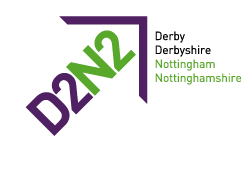 D2N2 ECONOMIC GROWTH FUND CAPITAL PROGRAMMEProject Application FormApplicant Details and Any Partners Associated with Delivery of the SchemeSite DetailsPlease provide a plan identifying the site.Project DescriptionProject Description - What is the project?  e.g. new build/refurb, type of property; who is it for?  What is the need for the project and who will be responsible for its delivery?Funding Required – Set out why this project requires funding from D2N2 and the type of funding required.  A separate development appraisal should be attached setting out all cost and value assumptions.Match Funding – Identify all match funding required to deliver the project and its status. If below 50% please explain why this level of intervention cannot be matched.Planning Status – Confirm the proposed programme for securing planning permission for the scheme.    Have any pre-application discussions taken place?  Is the site allocated for the proposed use and are there any current or historic permissions in place?Programme – provide a programme for project delivery including key milestones from site acquisition, securing planning permission, procurement through to practical completion and occupation/disposal.Options – What options were considered when developing this project and why is the proposed option preferred for delivery of the project.  Why is D2N2 funding the last resort?Strategic FitPlease describe how the project meets the objectives of the D2N2 Recovery and Growth Strategy and the wider objectives of the Economic Growth Fund.  Identify any other strategies that the project will support.Approvals RequiredConfirm what approvals require to be secured and provide indicative timescales for securing these.  Include all approvals required including internal and Cabinet approvals necessary to be secured prior to the project being in a position to proceed. Project OutputsPlease list all outputs below that the project delivers (Projects are not required to deliver all outputs)DeliverabilityProject Issues and Risks – What issues have already been dealt with during the development of the project and how have they been resolved?  What risks are anticipated regarding the development, how will they be mitigated against?Market AssessmentSummarise market conditions relevant to your project and why you require funding from the D2N2 Economic Growth FundCritical DependenciesIdentify any other issues requiring to be addressed before the project can proceed.ProcurementConfirm the procurement and tender process to be adopted for the delivery of the project.Any Other Supporting InformationAssessment of ProjectsProjects submitted under the call will be evaluated and scored on the following basis:All other questions will be scored a minimum of 1 point and maximum of 3 points.Projects will be scored and ranked in order of priority so as to form a potential programme of projects, as and when future funding programmes are launched.Letters of support are welcomed from project partners, please attach these alongside the EOI.Attached documents will not be scored and only this EOI will be taken into account for the scoring process.Proposer DeclarationI confirm that I am authorised by my organisation to make applications for funding and to make legally binding commitments on its behalf and that the information contained in this proposal is correct to the best of my knowledge.Data Protection Act – D2N2 will treat all information as confidential and in accordance with Data Protection Act 2018.  In accordance with our legitimate interests and contractual obligations we may share your information with an external body for assessment purposes. Project NameProject NameStart DateEnd DateOutput Delivery End DateProject ValueTotal Project CostRequired FundingNameAddressCompany Registration No:     (if applicable)Contact NameEmail addressTel noWeb addressMobile noProject PartnersLocation(include full address and postcode)Site Area (Ha)Existing built floorspace (m2)Ownership / OccupationExisting / Former UseExisting ConditionDescription of the SiteOutput DescriptionTotalYear DeliveredPublic Investment LeveredPrivate Investment LeveredNew jobs createdJobs safeguardedNew housing units completedFloorspace constructedCommercial floorspace constructed sq mCommercial floorspace constructed refurbished sq mInfrastructure provided – describe and kmNew learners supportedNew businesses createdBusinesses assistedGVA upliftOthers (please list)Issues and RisksResolution / MitigationTimescale to ResolveOwnershipVacant PossessionSite ConditionsPlanning PermissionPrivate Sector Funding securedOther Barriers/ConstraintsQuestion / SectionScoreStrategic FitMinimum 2Maximum 6OutputsMinimum 2Maximum 6Project DurationMinimum 2Maximum 6Accords with Market EvidenceMinimum 2Maximum 6Planning StatusMinimum 2Maximum 6Match funding / funding package identifiedMinimum 2Maximum 6SignedNamePositionOrganisationDate